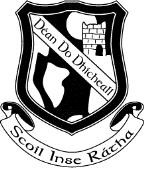 Rang a Dó – Second Class   Book List   2015 - 2016Religion: 	Alive O 4 Workbook -  First Holy Communion and First Penance Workbook English:	        Ready to Write D Joined Script (EDCO)                                Reading Zone:  The Green Genie (Folens)                                Jolly Grammar 2 Pupil Book				        Jolly Phonics Word Book (Keep this from First Class)Maths:                    Busy at Maths – Second Class (CJ Fallon)				        Busy at Maths Shadow Book – Second Class (CJ Fallon)                                Maths Time 2 (EDCO)Gaeilge:                   Bua na Cainte 2 (EDCO) SESE:                      Small World Second Class- History, Geography, Science (CJ Fallon)Stationery 6 x ordinary 88 page copies2 x Maths copiesLearn to Write B2 Exercise copy Book1 small notebook3 x HB pencilsRubber, Topper, Crayons or Colouring pencilsPritt Stick x 2 1 Plastic document wallet folders (Similar to caper folders)1 A4 Cardboard FolderPLEASE COVER AND LABEL ALL BOOKS AND COPIESPlease note that Book Rental Fees ( €10.00) and Art and Craft/ Photocopying Fees (€10.00) will be due in September, a letter with the details will issue to you in September. Book List 2 (The following books will be available to rent from the school in September Rang a Dó – Second Class 2015 – 2016 Do not buy these books Religion:                     Alive O 4 English Reading:      Wonderland:  The Treasure Hunt					Wondeland:  GG’s New Job                                    Wonderland:  A Surprise for Feena                                     Class Novel – George’s Marvellous Medicine	Spellings:                   Fallons Oxford Dictionary. SESE:  	 	Fallons Oxford Practical Atlas 